Составь слово по первым буквам. Развитие простых форм фонематического анализа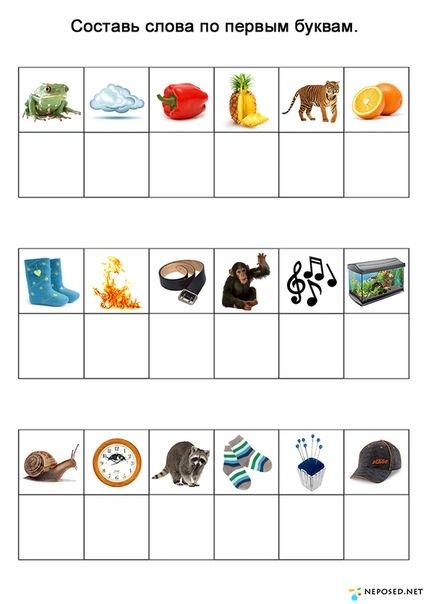 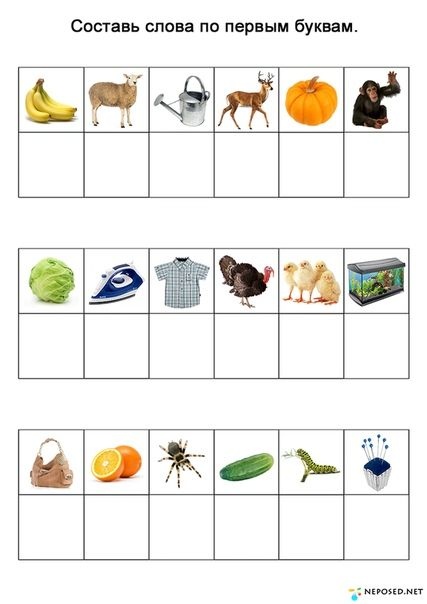 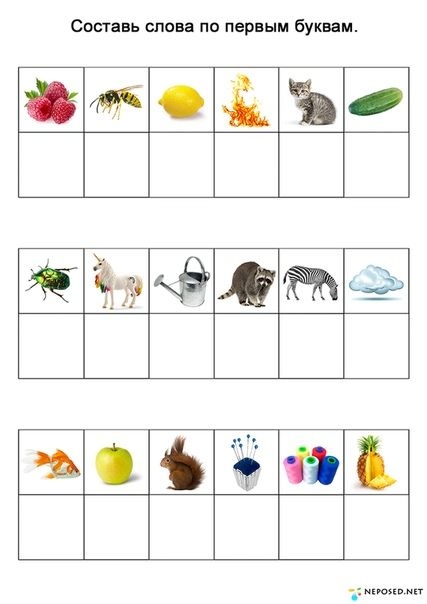 